S.O.A.R.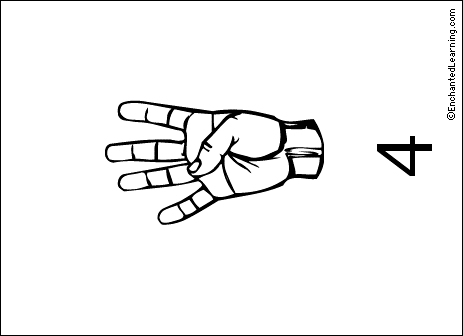 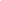 Standing Out Above the RestMiddle School Dorm Behavior ProgramLouisiana School for the Deaf2020 -2021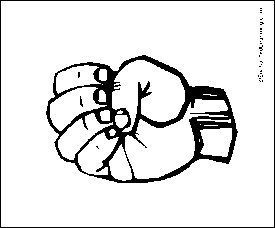 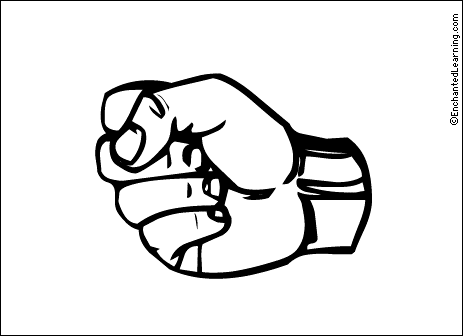 Behavior ProgramINTRODUCTION to SOAR Behavior Program	Standing Out Above the Rest (SOAR) is the middle school residential life behavior program at LA School for the Deaf. Our behavior program uses a combination of both rewards for positive behavior and consequences for negative behavior to teach and encourage students to practice good behavior independently. SOAR also promotes maturity and responsibility.PBISLSD uses a behavior instruction system called Positive Behavior Interventions and Supports (PBIS).  This system has been established in research as an effective method for establishing cultural and behavioral support needed for all students to achieve social and academic success.SOAR is a comprehensive behavior program that incorporates the Positive Behavior Interventions & Support (PBIS) for developing positive self-regulating behavior among middle school residential students.  Through this program, students will learn to:Develop skills to recognize how one’s own behavior affects othersUnderstand and use logical reasoning and problem-solving vocabularyGain knowledge of and skills in the steps of social solving, leading to the prevention and/or resolution of problems and conflicts in daily life.Become self-advocates and exhibit leadership qualitiesEarn privileges and develop responsibility by demonstrating control over and ownership of their behavior by following established dorm expectations and policies.The expectations for the dorm life are divided in three components: Obedience, Independence and Courteous (OIC).  The OIC expectations will be posted in each dorm with pictures and expectations.  Restorative Practices/Social and Emotional Learning:Restorative Practices is a whole child approach designed to address student behavior by identifying and fulfilling needs and replacing punitive disciplinary practices with strategies, which build community and resolve interpersonal conflict.  Social and Emotional Learning (SEL) is the overall process by which students:- Understand and manage feelings- Relate appropriately with others- Deal with conflict(s) and other life challenges in a positive manner - Make good decisions- Transition from a school environment to the real world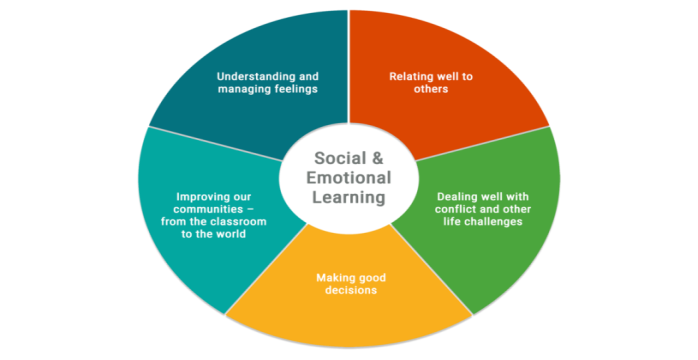 PATHSThe middle school dorm program uses the Promoting Alternative Thinking Strategies (PATHS) curriculum which will increase the students’ ability to understand social problems, develop effective alternative solutions, decrease the percentage of aggressive/violent situations, and increase the students’ understanding & recognition of emotions. Our goal is to instill in residential students a functional process that leads to an empowering sense of self-responsibility.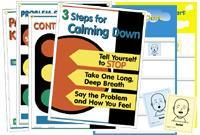 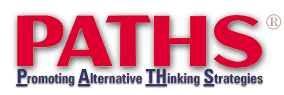 Moving Up/Down Levels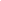 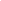 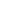 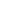 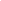 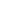 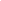 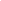 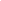 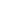 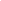 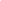 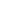 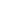 *Based on Two Week Behavior Tracking Chart*LEVEL PRIVILEGES CHARTLOUISIANA SCHOOL FOR THE DEAFMIDDLE SCHOOL DORMITORYSOAR PROGRAMSTUDENT-PARENT CONTRACTBEHAVIOR PROGRAM:Parent/Guardian: (please initial)____ 	I HAVE COMPLETELY READ AND FULLY UNDERSTAND THE SOAR PROGRAM AND AGREE TO 	FOLLOW THE GUIDELINES SET FORTH.WORKSHOPS and ACTIVITIES:____	I UNDERSTAND THAT SOAR. WORKSHOPS AND EDUCATIONAL ACTIVITIES REQUIRE 	STUDENT’S PARTICIPATION.  I FULLY AGREE THAT MY CHILD WILL ATTEND THESE 	WORKSHOPS AND ACTIVITIES SPONSORED BY THE SOAR PROGRAM.----------------------------------------------------------------------------------------------------------------------------------------------------Students: (please initial)NOTE:  STUDENTS HAVE RECEIVED AN EXPLANATION OF THE SOAR PROGRAM THROUGH SIGN LANGUAGE OR PREFERRED COMMUNICATION MODE.____	I ALSO UNDERSTAND THAT SIGNING THIS AGREEMENT WILL MEAN THAT I WILL SUPPORT 	THE PRIVILEGES AND CONSEQUENCES OF THE SOAR PROGRAM.----------------------------------------------------------------------------------------------------------------------------------------------------SIGNATURES:	STUDENT						Date	PARENT/GUARDIAN					Date	STUDENT DEVELOPMENT SPECIALIST		DatePLEASE SIGN AND RETURN TO:	Student Development Specialist             Middle School Dorm	Louisiana School for the Deaf	P.O. Box  3074	Baton Rouge, LA  70821-3074	               FAX (225) 757-3428Place StatusMiddle SchoolMiddle SchoolMoving Up or DownUPDOWNEagleEagle1XLevel 130 days3XLevel 214 days3XLevel 3 5 days 5 daysPrivilegesEAGLEEAGLELEVEL1LEVEL1LEVEL2LEVEL2LEVEL 3LEVEL 3RECREATION/SPORTSRECREATION/SPORTSRECREATION/SPORTSRECREATION/SPORTSRECREATION/SPORTSRECREATION/SPORTSRECREATION/SPORTSRECREATION/SPORTSRECREATION/SPORTSParticipate in social time listed on Activity Schedule✔✔✔✔✔✔✔✔Participate in school sports (athlete)✔✔✔✔✔✔✔✔Participate in school sports (fans)✔✔✔✔✔✔🞬🞬Participate in Center activities✔✔✔✔✔✔🞬🞬Participate in PEC activities✔✔✔✔✔✔🞬🞬Participate on campus dorm activities✔✔✔✔✔✔🞬🞬Participate off campus dorm activities✔✔✔✔✔✔🞬🞬VIDEOPHONE/COMPUTERVIDEOPHONE/COMPUTERVIDEOPHONE/COMPUTERVIDEOPHONE/COMPUTERVIDEOPHONE/COMPUTERVIDEOPHONE/COMPUTERVIDEOPHONE/COMPUTERVIDEOPHONE/COMPUTERVIDEOPHONE/COMPUTERCan use computer, laptop, and/or tabletCan use computer, laptop, and/or tablet✔✔✔✔✔After supper✔After supper🞬HomeworkonlyCan use the telephone, videophone       Can use the telephone, videophone       ✔✔✔✔✔After supper✔After supper🞬Parents onlyMEAL/SNACKSMEAL/SNACKSMEAL/SNACKSMEAL/SNACKSMEAL/SNACKSMEAL/SNACKSMEAL/SNACKSMEAL/SNACKSMEAL/SNACKSEarn PBIS snackEarn PBIS snack✔✔✔✔✔✔🞬Can order food before 7:00 pmCan order food before 7:00 pm✔✔✔✔🞬🞬🞬CELL PHONE/PAGERCELL PHONE/PAGERCELL PHONE/PAGERCELL PHONE/PAGERCELL PHONE/PAGERCELL PHONE/PAGERCELL PHONE/PAGERCELL PHONE/PAGERCELL PHONE/PAGERCan bring cell phone/pager to schoolCan bring cell phone/pager to school✔✔✔✔🞬🞬🞬Get cell phone/pager after schoolGet cell phone/pager after school✔✔✔✔🞬🞬🞬Get cell phone/pager after dinnerGet cell phone/pager after dinner✔✔✔✔✔✔🞬BedtimeBedtimeEagle10:00Level One9:30Level Two9:00Level Three8:30